Computer-assisted translationCourse scenarioCLASS 2ADITIONAL MATERIAL 1 (GRAPHS AND ILLUSTRATION OF PAPER PRODUCTION)Production volume of paper and paperboard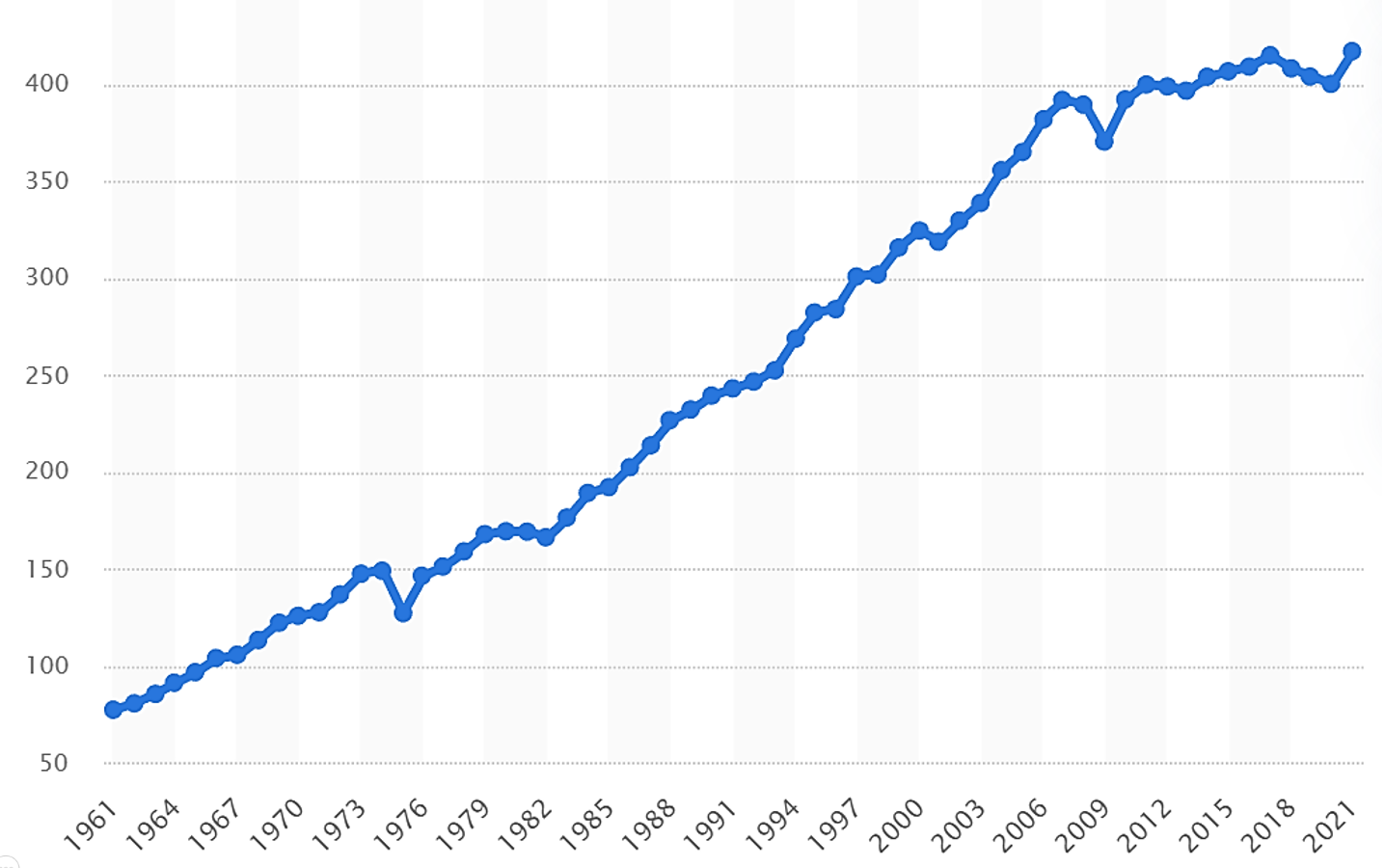 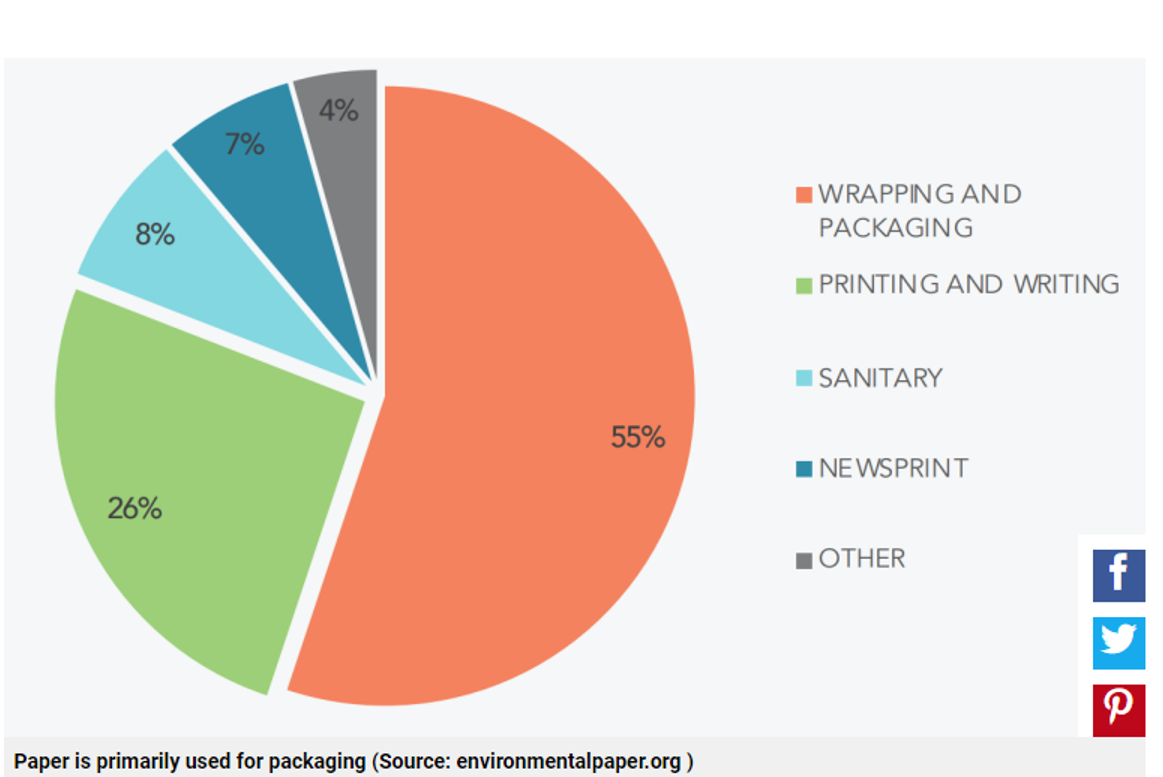 Source: ADITIONAL MATERIAL 2 (DIFERENT TYPES OF SCANNER PICTURES, PICTURES ILLUSTRATING TWO PROCESSES)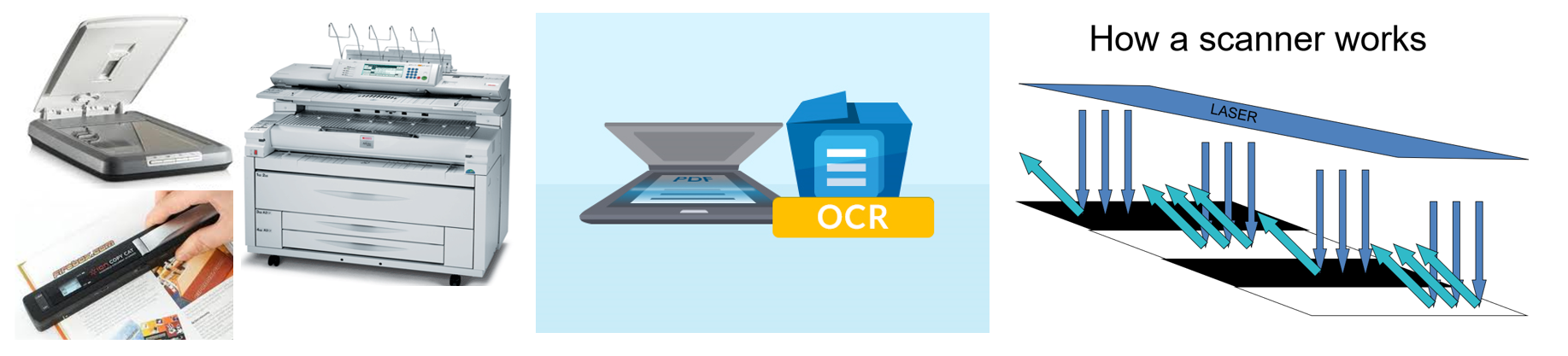 ADITIONAL MATERIAL 2 (FILES WITH SCANNED TEXT)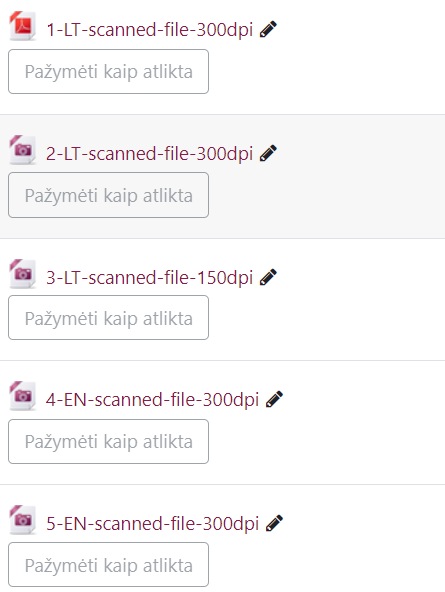 TOPICData Capturing into Electronic FormData Capturing into Electronic FormLEARNING CONTENT - DETAILED CHARACTERISTICSTopics to be covered: Why is it necessary?; Three ways of data capturing into electronic form; Types of scanners; How a scanner works; Optical character recognition (OCR); Computer vision; Factors affecting the accuracy of OCR; OCR software; Pros and cons of the method; Voice/ speech recognition; How speech recognition works; Dictation systems; Pros and cons of the method; Practical taskTopics to be covered: Why is it necessary?; Three ways of data capturing into electronic form; Types of scanners; How a scanner works; Optical character recognition (OCR); Computer vision; Factors affecting the accuracy of OCR; OCR software; Pros and cons of the method; Voice/ speech recognition; How speech recognition works; Dictation systems; Pros and cons of the method; Practical taskKEY WORDSscanning, optical character recognition, computer vision, speech recognitionscanning, optical character recognition, computer vision, speech recognitionSUGGESTED TOOLSMS PowerPoint / Canvas (or similar)Access to online OCR tools (e.g. onlineocr.net, Google Docs)Access to online voice recognition toolsMS PowerPoint / Canvas (or similar)Access to online OCR tools (e.g. onlineocr.net, Google Docs)Access to online voice recognition toolsTIPS / METHODOLOGICAL REMARKS(if applicable)Renew and test information about demonstrated tools and links prior to the class,Prepare scanned texts for practical tasks with different layouts, different resolutions and alphabets,OCR and voice recognition examples and tasks need to be selected according to students’ language knowledge or specialisation of (e.g. English-German, Spanish-English).Minimum CEFR Level required: B1 (Reading, Writing, Listening and Speaking).Renew and test information about demonstrated tools and links prior to the class,Prepare scanned texts for practical tasks with different layouts, different resolutions and alphabets,OCR and voice recognition examples and tasks need to be selected according to students’ language knowledge or specialisation of (e.g. English-German, Spanish-English).Minimum CEFR Level required: B1 (Reading, Writing, Listening and Speaking).IMPLEMENTATION OF THE CLASSES STEP 1Give a self-assessment quiz from the previous class.IMPLEMENTATION OF THE CLASSES STEP 2Present the double importance of capturing paper information to electronic paper: 1) ability to use CAT tools; 2) reducing the usage of paper.IMPLEMENTATION OF THE CLASSES STEP 3Present scanners and OCR, software, pros and consIMPLEMENTATION OF THE CLASSES STEP 4Demonstrate existing OCR tools (e.g. onlineocr.net, Google Docs)IMPLEMENTATION OF THE CLASSES STEP 5Present voice recognition, software, pros and consIMPLEMENTATION OF THE CLASSES STEP 6Demonstrate existing dictation systems (e.g. GoogleDocs)IMPLEMENTATION OF THE CLASSES STEP 7Give students a practical task: 1) using OCR; 2) using voice recognition software